  COLLEGE OF ENGINEERING & TECHNOLOGY,    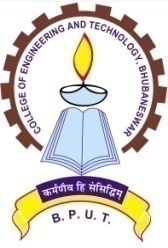          TECHNO CAMPUS, GHATIKIA, BHUBANESWAR-751029                                              No.        2688 /CET; Dated 10.08.2016NOTICE FOR ORIENTATION PROGRAMME FOR 1st YEAR INTEGRATED M SC COURSES (PHYSICS, CHEMISTRY AND MATHEMATICS)  ON 16th AUGUST, 2016 AT 11 AM   The candidates who have been admitted in 1st year Integrated M Sc Programme (Physics, Chemistry and Mathematics) are instructed to report for ORIENTATION PROGRAMME on 16th August, 2016  in Room No A 201(Conference Hall) .Regular Classes will commence from 17th August, 2016.      Sd/-                                                                                                                                        PRINCIPAL